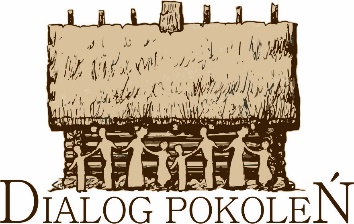 1. PYTANIA KWESTIONARIUSZASkąd pochodzi Pan/Pani i cała rodzina? Kiedy zamieszkał/a Pan/Pani w tym miejscu? Czy w Pana/Pani rodzinie zachowały się wspomnienia z poprzedniego miejsca zamieszkania? Gdzie i kiedy to było? W jakich okolicznościach nastąpiła przeprowadzka?Jak pamięta Pan/Pani swoje dzieciństwo? W co się Pan/Pani bawił/a z rówieśnikami lub rodzeństwem? Jak nazywano te gry i zabawy, na czym polegały?Jakie potrawy wiążą się z tym czasem w Pana/Pani życiu? Z czego je przyrządzano? Jak się nazywały? Jak smakowały?Czy zaznał/a Pan/Pani biedy lub niedostatku? Czego brakowało najbardziej i dlaczego?Do jakiej wspólnoty religijnej Pan/Pani należał/a? Jak ważne to było w Pana/Pani rodzinie?Czy pamięta Pan/Pani, jak kiedyś obchodzono święta albo inne uroczystości, np. wesela lub pogrzeby? Jakie zwyczaje zanikły? Na czym polegały?Jakie wspomnienia łączą Pana/Panią ze szkołą i z rówieśnikami?Czy pamięta Pan/Pani wojnę? Jak ją Pan/Pani przeżył/a?Na czym polegała Pana/Pani pierwsza praca? Jakie obowiązki domowe do Pana/Pani należały?Czy życie mężczyzn i kobiet różniło się od siebie? Jakie mieli obowiązki, jakie prace wykonywali, jakie role pełnili w rodzinie?Czy pamięta Pan/Pani jakieś słowa czy określenia, których używali tylko członkowie Pana/Pani rodziny lub najbliższego otoczenia? Jak brzmiały i co oznaczały?Czy Pana/Pani sąsiedzi mówili inaczej? Jeśli tak, to skąd brała się ta różnica?Czy ma Pan/Pani w swoim domu jakieś pamiątki z dawnych czasów? Stroje, sprzęty, zdjęcia, dokumenty? Czy mógłby/mogłaby Pan/Pani je pokazać i opowiedzieć o nich?Czy pamięta Pan/Pani jakieś piosenki, bajki, przyśpiewki z dawnych lat?Co chciałby/chciałaby Pan/Pani przekazać młodemu pokoleniu?2. OPRACOWANIE WYWIADU: w formie notatki w wordzie + nagrania (pliku audio):Przedstawienie danych informatora, daty rozmowy, miejsca itp. Szczególnie ważny: wiek, miejsce urodzenia i życia, biografia językowa: jakim językiem mówił w domu, jakiego uczył się w szkole, czy rodzice mówili językiem ogólnopolskim czy gwarą – a jeśli tak, to jakąInf. o kwestionariuszu – czy udało się zrealizować go w całości, czy tylko w części, co do niego dodano itp.Która część (pytanie) kwestionariusza uruchomiło najwięcej wspomnień? (czas nagrania, np. 34 minuta)Prezentacja najciekawszych fragmentów rozmowy – fragment spisany z nagrania z oznaczeniem czasu w pliku (np. 45-56 minuta nagrania) z ewentualnymi objaśnieniami.Informacja o ewentualnie wykrytych słowach gwarowych (z ich definicjami).Prezentacja zdjęć, pamiątek rodzinnych, dokumentów, potraw – wraz z opisem (jeśli udało się coś sfotografować).Informacja o eksploratorach – badaczach: kto i kiedy zebrał i opracował materiał. 